Llllllll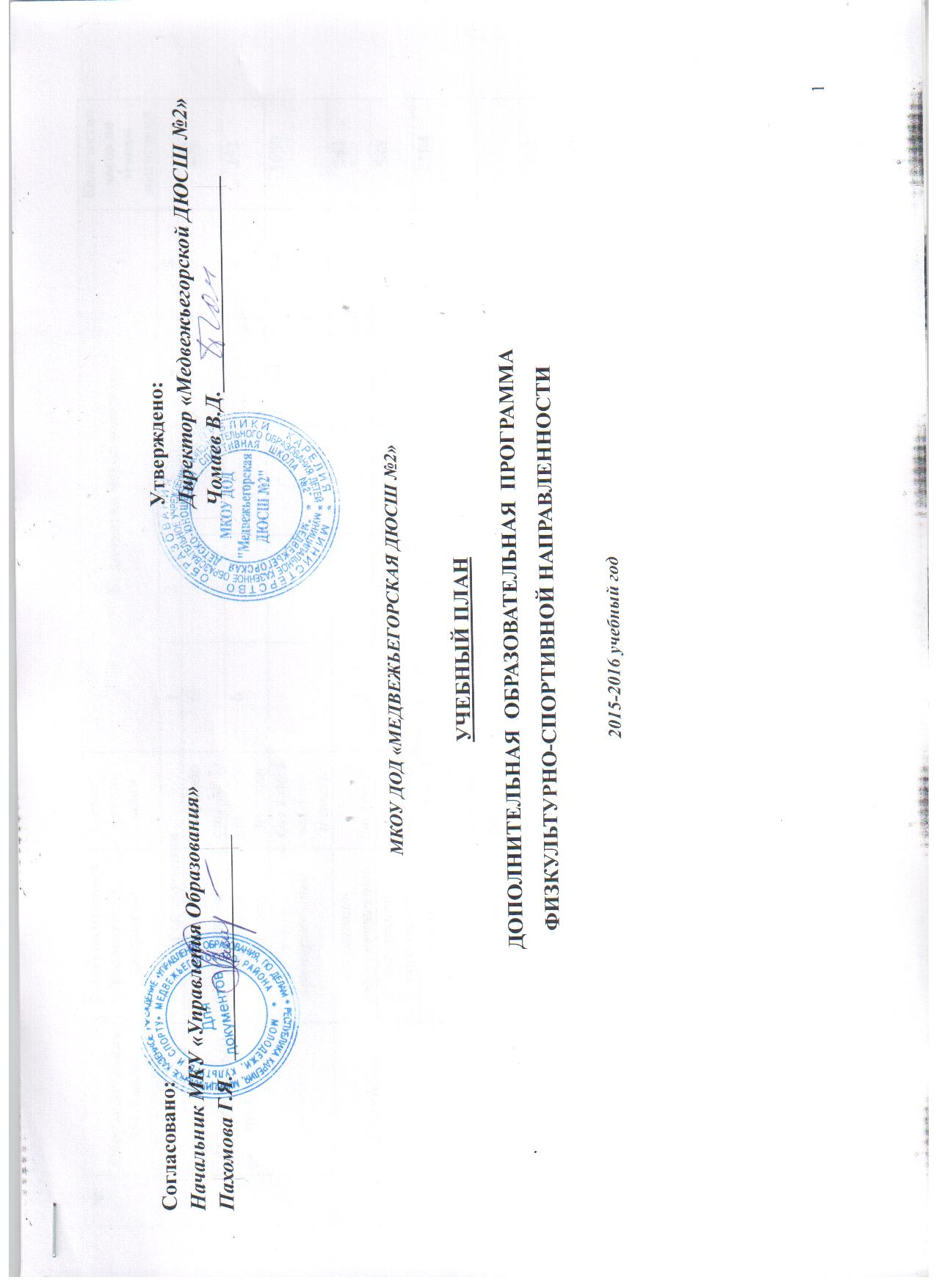 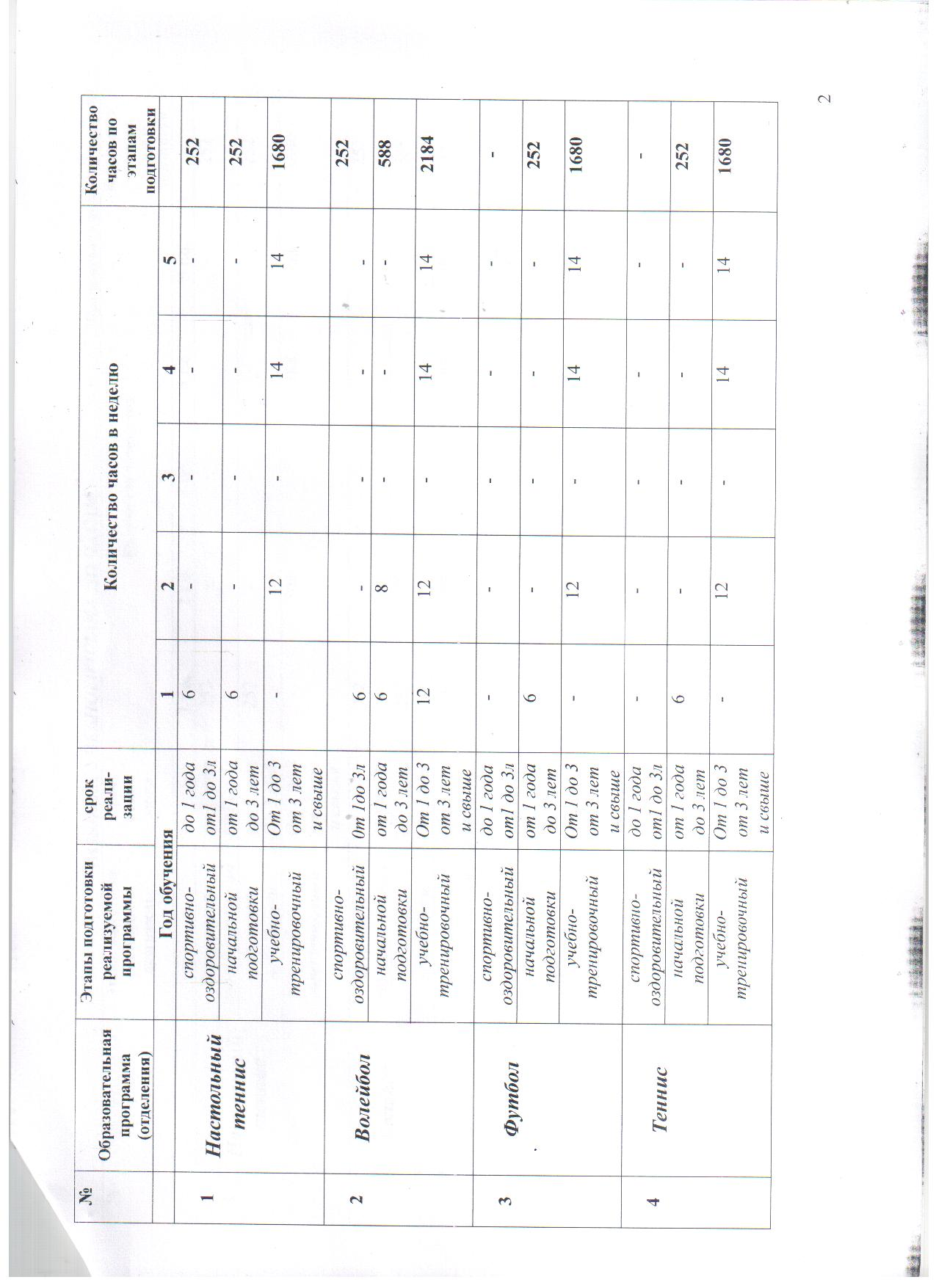 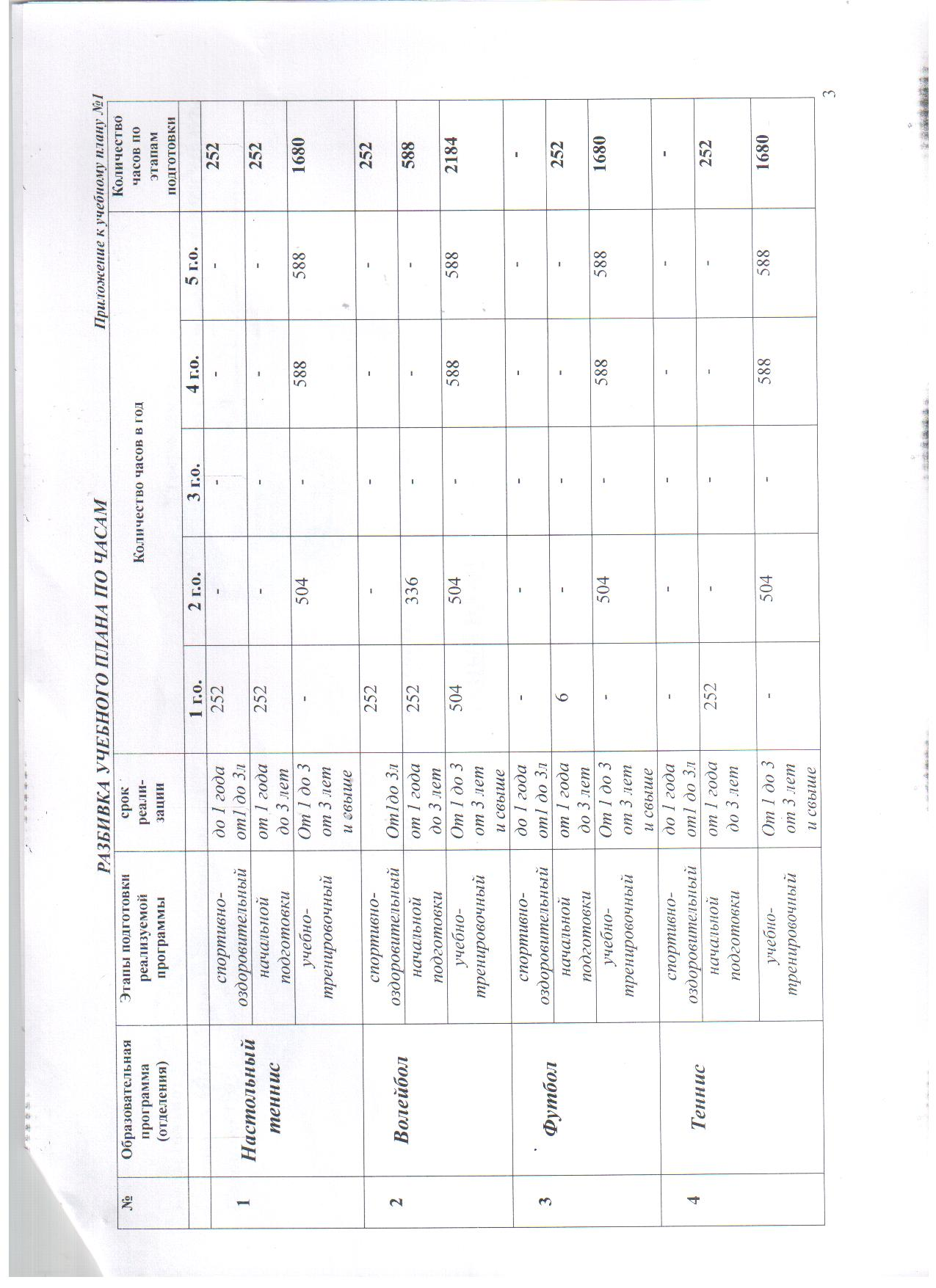 